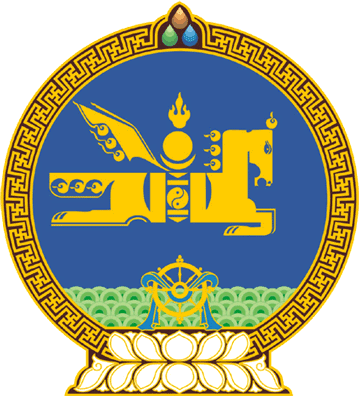 МОНГОЛ УЛСЫН ИХ ХУРЛЫНТОГТООЛ2018 оны 06 сарын 29 өдөр     		            Дугаар 70                     Төрийн ордон, Улаанбаатар хотМонгол Улсын Их Хурлын чуулганы хуралдааны дэгийн тухай хуулийн зарим заалтыг хэрэгжүүлэх арга хэмжээний тухай Монгол Улсын Их Хурлын тухай хуулийн 43 дугаар зүйлийн 43.1 дэх хэсгийг үндэслэн Монгол Улсын Их Хурлаас ТОГТООХ нь:	1.Монгол Улсын Их Хурлын чуулганы хуралдааны дэгийн тухай хуульд нэмэлт, өөрчлөлт оруулах тухай хууль баталсантай холбогдуулан доор дурдсан арга хэмжээг авч хэрэгжүүлэхийг Монгол Улсын Их Хурлын Тамгын газар /Ц.Цолмон/-т даалгасугай:		1/Улсын Их Хурлын Байнгын хорооны болон нэгдсэн хуралдаанд санал хураалт явуулахад ашиглах биеийн давхцахгүй өгөгдөл /гарын хурууны хээ/-өөр идэвхэждэг систем бүхий төхөөрөмжийг Байнгын хороодын болон нэгдсэн хуралдааны танхимд суурилуулах; 		2/Биеийн давхцахгүй өгөгдөл /гарын хурууны хээ/-өөр идэвхэждэг систем бүхий төхөөрөмжийг худалдан авах, суурилуулахтай холбогдон гарах зардлыг Улсын Их Хурлын төсвөөс гаргах.	2.Энэ тогтоолыг Монгол Улсын Их Хурлын чуулганы хуралдааны дэгийн тухай хуульд нэмэлт, өөрчлөлт оруулах тухай хууль хүчин төгөлдөр болсон өдрөөс эхлэн дагаж мөрдөнө.	МОНГОЛ УЛСЫН 	ИХ ХУРЛЫН ДАРГА					        М.ЭНХБОЛД